بسم الله الرحمن الرحيماختبار نهاية الفصل الدراسي الأول – ( الدور الأول ) – للعام الدراسي 1445هـالسؤال الأول : فهم المقروء :      فِي فَصْلِ الرَّبِيعِ ذَهَبَتْ نورة إِلَى جَدّهَا فِي الرِّيفِ، وَأَثْنَاءَ تَجَوُّلِهَا بَيْنَ الْحُقُولِ وَالْأَشْجَارِ رَأَتْ فَرَاشِةً جَمِيلَةً، أَلْوَانُهَا جَذَّابَةٌ، فَوَقَفَتْ وَهِيَ مُنْبَهِرَةٌ بجَمَالِهَا ؛ لِتَلْتَقِط صُوَرًا لَهَا.عِنْدَمَا لَاحَظَ الْجَدُّ اهْتِمَامَهَا بِالْفَرَاشَاتِ أَعْطَاهَا دُودَةَ قَزَّ هَدِيَّةً، وَوَضَعَهَا فِي صُنْدُوقٍ مَصْنُوعٍ مِنَ الْكَرْتُونِ، وَبِغِطَائِهِ بَعْضُ الثُّقُوب، وَأَوْصَاهَا بِإطْعَامِهَا وَرَقَ التُوت.فَرحَتْ نورة كَثِيرًا بِهَدِيَّةِ جَدَّهَا، وبَعْدَ أَيَّامٍ بَدَأَتِ الدُّودَةُ فِي نَسْجِ شَرْنَقَةٍ(غطاء) مِنْ خُيُوطِ الْحَرِيرِ حَوْلَ نَفْسِهَا، وَهُوَ مَا أَثَارَ اهْتِمَامَ نورة، فَسَأَلَتْ أُمَّهَا: «مَا الَّذِي يَحْدُثُ لِلدُّودَةِ يَا أُمِّي؟».قَالَتِ الْأُمُّ : «تَنْسُجُ الدُّودَةُ هَذِهِ الشَّرْنَقَةَ حَوْلَ نَفْسِهَا، بَعْدَ مُرُورِ أَسْبُوعَيْنِ وَجَدَتْ نورة الشَّرْنَقَةَ بِهَا ثَقْبٌ صَغِيرٌ، وَفَرَاشَةً تَطِيرُ فِي الصُّنْدُوقِ.قَالَتِ الْأُمُّ : « ؛ إِنَّ هَذِهِ الدُّودَةَ تُسَمَّى دُودَةَ الْقَزّ، وَتُسْتَخْدَمُ هَذِهِ الشَّرْنَقَةُ فِي صِنَاعَةِ الْحَرِيرِ، وَتَبِيضُ هَذِهِ الفَرَاشَةُ بَيْضًا؛ لِيَفْقِسَ وَيَخْرُجَ مِنْهُ دُودٌ مَرَّةً أُخْرَى وَهَذِهِ هِيَ دَوْرَةُ حَيَاةِ دُودَةِ الْقَزَّ ».ب- ضع علامة (  √ ) أمام العبارة الصحيحة وعلامة ( × ) أمام العبارة الخطأ:9- جد نورة يسكن في المدينة.                                         (         )10- غطاء الصندوق به فتحات؛ لتخرج منها الفراشة.                 (         )11- تبدأ دورة حياة دودة القز بالبيض.                                (         ) 12- الأم تعرف دورة حياة دودة القز.                                   (         ) السؤال الثاني :الوظيفة النحوية  ـــــــــــــــــــــــــــــــــــــــــــــــــــــــــــــــــــــــــــــــــــــــــــــــــــــــــــــــــــــــــــــــــــــــــــــــــــــــــــــــــــــــــــــــــــــــــــــــــــــــــــــــــــــــــــــــــــــــــ  السؤال الثالث : الظاهرة الإملائية  :    ** اختر الإجابة الصحيحة :                                                                                 ب- اكتب ما يملى عليك: .................................................................................................................................................................................................................................................................................................................................................................................................................................................................................................................. السؤال الرابع  : الرسم الكتابي :      اكتب ما يلي بخط النسخ 
 عليكم بحسن الخط فإنه من مفاتيح الرزق...................................................................................................................................................................................................................................................................................................................................................................................................................................................................................................................................................................................................................................................................................................................................................................................................................................................................................................................................................................................................................................................................................................................................................................................................................................................................................................................................................................................................................................................................................................................................................................................................   ـــــــــــــــــــــــــــــــــــــــــــــــــــــــــــــــــــــــــــــــــــــــــــــــــــــــــــــــــــــــــــــــــــــــــــــــــــــــــــــــــــــــــــــــــــــــــــــــــــــــــــــانتهت الأسئلةمــــع تمنياتي لكم بالـتــوفـيــق والـنـجـــاح 0إعداد قناة التعلم التفاعلينموذج الإجابة https://youtu.be/HZ9iUW1fnhMرابط التليجرام https://t.me/tdsglالمملكة العربية السعوديةوزارة التعليمإدارة التعليم .................مدرسة : ......................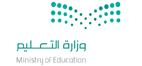 المادة : لغتي الصف : الرابع الابتدائيالزمن : ساعتان اسم الطالب : ........................................................................................................الصف : الرابع الابتدائيسالمهارةالمهارةالدرجة الدرجة بالأرقامالدرجة بالأحرفالمصححالمراجعالمدقق1فهم المقروءفهم المقروء122الوظيفة النحويةالوظيفة النحوية103الظاهرة الإملائيةالظاهرة الإملائية104الرسم الكتابيالرسم الكتابي8المجموع النهائيالمجموع النهائي4040  121 – زارت نورة جدها في فصل  .......1 – زارت نورة جدها في فصل  .......1 – زارت نورة جدها في فصل  .......أ - الصيفب – الربيع جـ - الخريف2- انبهرت نورة بجمال :2- انبهرت نورة بجمال :2- انبهرت نورة بجمال :أ – الحقل ب-    الفراشةجـ - العصفور3- الهدية التي أعطاها الجد لنورة هي دودة :3- الهدية التي أعطاها الجد لنورة هي دودة :3- الهدية التي أعطاها الجد لنورة هي دودة :أ – الأرضب- القطنجـ- القز4- تتغذى دودة القز على ورق:4- تتغذى دودة القز على ورق:4- تتغذى دودة القز على ورق:أ – الكرتونب- البردي جـ - التوت5- وضع الجد الدودة في صندوق بغطائه بعض:5- وضع الجد الدودة في صندوق بغطائه بعض:5- وضع الجد الدودة في صندوق بغطائه بعض:أ – الطعامب- الفتحاتجـ ـ الخيوط6- تنسج دودة القز حول نفسها خيوط من :6- تنسج دودة القز حول نفسها خيوط من :6- تنسج دودة القز حول نفسها خيوط من :أ – الحرير ب- الكتانجـ - الصوف7- تتحول دودة القز إلى فراشة بعد :7- تتحول دودة القز إلى فراشة بعد :7- تتحول دودة القز إلى فراشة بعد :أ – يومينب- أسبوعينب- شهرين8- معنى "تجولها"8- معنى "تجولها"8- معنى "تجولها"أ – توقفهاب- تنقلهاجـ جلوسها  101 – ذَهَبَتْ نورة إِلَى جَدّهَا فِي الرِّيفِ.              الفعل في الجملة السابقة :1 – ذَهَبَتْ نورة إِلَى جَدّهَا فِي الرِّيفِ.              الفعل في الجملة السابقة :1 – ذَهَبَتْ نورة إِلَى جَدّهَا فِي الرِّيفِ.              الفعل في الجملة السابقة :أ – ذهبتب- نورةجـ ـ الريف2-   فَرحَتْ نورة كَثِيرًا بِهَدِيَّةِ جَدَّهَا.          حول الجملة الاسمية إلى فعلية. " 2-   فَرحَتْ نورة كَثِيرًا بِهَدِيَّةِ جَدَّهَا.          حول الجملة الاسمية إلى فعلية. " 2-   فَرحَتْ نورة كَثِيرًا بِهَدِيَّةِ جَدَّهَا.          حول الجملة الاسمية إلى فعلية. " أ- بهدية جدها فرحت نورة كثيراب – نورة فرحت كثيرا بهدية جدهاجـ - فرحت بهدية جدها نورة كثيرا3- الوعي الصحي مطلب ضروري        الخبر في الجملة السابقة ...............3- الوعي الصحي مطلب ضروري        الخبر في الجملة السابقة ...............3- الوعي الصحي مطلب ضروري        الخبر في الجملة السابقة ...............أ – الوعيب ـ الصحيجـ ـ مطلب4- ذهبت إلى المكتبة صباحا .              الضبط الصحيح لكلمة " المكتبة"  4- ذهبت إلى المكتبة صباحا .              الضبط الصحيح لكلمة " المكتبة"  4- ذهبت إلى المكتبة صباحا .              الضبط الصحيح لكلمة " المكتبة"  أ- المكتبةَب – المكتبةِجـ- المكتبةُ5- يعيش السمك ......الماء.       أكمل بحرف جر مناسب 5- يعيش السمك ......الماء.       أكمل بحرف جر مناسب 5- يعيش السمك ......الماء.       أكمل بحرف جر مناسب أ – علىب ـ عن جـ ـ في 6-  حافظ على ..........في المسجد 6-  حافظ على ..........في المسجد 6-  حافظ على ..........في المسجد أ- الصلاةُ ب – الصلاةِ جـ - الصلاةَ 7- رجع الطلاب من المدرسة.         (إعراب كلمة " المدرسة " )7- رجع الطلاب من المدرسة.         (إعراب كلمة " المدرسة " )7- رجع الطلاب من المدرسة.         (إعراب كلمة " المدرسة " )أ – اسم مجرور وعلامة جره الكسرة ب ـ خبر مرفوع وعلامة رفعه الضمةجـ ـ اسم مجرور وعلامة جره الفتحة 8- الأزهار متفتحة.               إعراب ما تحته خط في الجملة السابقة:8- الأزهار متفتحة.               إعراب ما تحته خط في الجملة السابقة:8- الأزهار متفتحة.               إعراب ما تحته خط في الجملة السابقة:أ- خبر مرفوع وعلامة رفعه الضمةب – فعل ماض مبني على الفتحجـ- مبتدأ مرفوع وعلامة رفعه الضمة9- الجملة الاسمية فيما يأتي:9- الجملة الاسمية فيما يأتي:9- الجملة الاسمية فيما يأتي:أ – الطعام الصحيب ـ حديقة المنزل جـ ـ الماء نعمة10-  الكلمة المختلفة من بين الكلمات :10-  الكلمة المختلفة من بين الكلمات :10-  الكلمة المختلفة من بين الكلمات :أ- هواء- سماءب – إلى - عنجـ - وردة- حديقة     101 - " الكلمة التي بها همزة قطع:1 - " الكلمة التي بها همزة قطع:1 - " الكلمة التي بها همزة قطع:أ -       انتشرب-  أطفال جـ ـ       استخرج2-  كلمة بها همزة وصل:2-  كلمة بها همزة وصل:2-  كلمة بها همزة وصل:أ- انكسرب - أكرمجـ -  أحمد3 - " عند وصل حروف كلمة  " م- ف - ا – جِ - ء " تكتب 3 - " عند وصل حروف كلمة  " م- ف - ا – جِ - ء " تكتب 3 - " عند وصل حروف كلمة  " م- ف - ا – جِ - ء " تكتب أ -       مفاجوءب- مفاجئجـ ـ       مفاجأ4-  كتبت الهمزة في كلمة " امرؤ" على الواو لأن ما قبل الهمزة4-  كتبت الهمزة في كلمة " امرؤ" على الواو لأن ما قبل الهمزة4-  كتبت الهمزة في كلمة " امرؤ" على الواو لأن ما قبل الهمزةأ- مفتوح ب –مكسورجـ -  مضموم5-  المو....نهايـ.....كل حي .أكمل الحروف الناقصة5-  المو....نهايـ.....كل حي .أكمل الحروف الناقصة5-  المو....نهايـ.....كل حي .أكمل الحروف الناقصةأ-        ة- ـة ب –       ت - ـهجـ -            ت - ـة